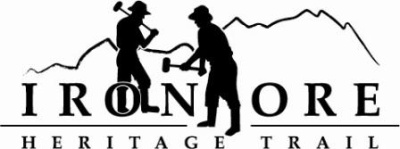 102 W. Washington Suite 232
Marquette, MI 49855
906-235-2923
ironoreheritage@gmail.comIRON ORE HERITAGE RECREATION AUTHORITY
BOARD MEETING WEDNESDAY,OCTOBER 27, 2021, 4:30 PM  AGENDA
ROLL CALL PUBLIC COMMENT (Agenda Items – Limit to three minutes) 
APPROVAL OF CONSENT AGENDA	September MinutesSeptember Financials October Bills to be Paid
APPROVAL OF AGENDA CITY OF NEGAUNEE PRESENTATION ON CAMPGROUND/TRAILHEAD
OLD BUSINESSMichigan Grant UpdatesNegaunee Township Trailhead 2021 Trust Fund Purchase of 176 Acres 2021 Trust Fund Negaunee Boardwalk2021 Maintenance ListAsphalt RepairGate DestructionMillage Renewal Updates and Municipal PresentationsPure Michigan videoNEW BUSINESS2021 Year to Date Budget v Actual2022 Draft BudgetADMINISTRATOR REPORTBOARD COMMENTPUBLIC COMMENTADJOURNMENT  



NEXT MEETING DATE: November 17, 2021, 4:30 pm,  Zoom/Country Inn